УКРАЇНАПАВЛОГРАДСЬКА   МІСЬКА  РАДАДНІПРОПЕТРОВСЬКОЇ  ОБЛАСТІ(42 сесія VІI скликання)РІШЕННЯ09.11.2018 р.                                          				№ 1420-42/VІIПро забезпечення порукоюзобов'язання КП «Павлоградтеплоенерго»         Відповідно до  ст.ст. 26, 60, 70 Закону України «Про місцеве самоврядування в Україні», керуючись положеннями Цивільного кодексу України, з метою погашення заборгованості комунального підприємства «Павлоградтеплоенерго» за природний газ перед ПАТ НАК "Нафтогаз України» , своєчасного фінансування витрат на придбання газу для виробництва тепла та початку опалювального сезону 2018/2019 роки Павлоградська міська рада                                    В И Р І Ш И Л А:       	1. Виступити  поручителем КП «Павлоградтеплоенерго» по заборгованості комунального підприємства «Павлоградтеплоенерго» за природний газ перед ПАТ НАК "Нафтогаз України» на суму 14000000 (чотринаднять мільйонів) гривень, по виконанню КП «Павлоградтеплоенерго зобов'язання на зазначену суму, до 23.11.2018 року.	2. Уповноважити міського голову Вершину А.О. підписати договір поруки відповідно  п. 1 цього рішення.        	3. Контроль за виконанням цього рішення покласти на  постійную комісію з питань планування, бюджету, фінансів, економічних реформ, інвестицій та міжнародного співробітництва (голова – Чернецький А.В.).  Міський голова                                                                                     	А.О.Вершина                                                                                                              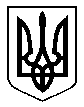 